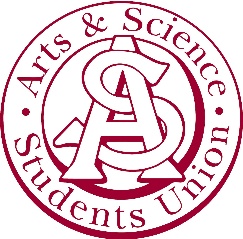 Arts & Science Students’ Union AgendaJanuary 29, 2018Arts Building Room 200Regrets: Emmanuel Fabella, Mariya Korol, Shanna Liin, Rebecca Manoach1. Adoption of agendaMotioned by Raquel AlvaradoSeconded by Ine Fourie2. Recognized treaty 6 territory3. Executive Reports3.1	Presidential reports3.2	Committee reports 3.2.1 VP Malko3.2.2 VP Bayne3.2.3 VP Paradzik3.2.4 VP Guan4. Students’ Councils Report	4.1	Member of Students’ Councils report	4.2	Indigenous Students’ Council report5. Other BusinessTravis Hebert – PresidentWill be trying to get more Gala tickets for ASSU membersIdeas for One Day for Students fundraiser are neededKirsten: We could fundraise money for mental health. Money could go to multimedia campaignMackenzie: We could raise money for our ASSU scholarshipSherry: We could raise money to help with students’ groceriesKirstin: 40% of University of Saskatchewan students struggle to pay for their groceriesAiden: half of the USSU funds made from parking tickets went to the food centre, maybe we our money raised should go towards thatSherry: What is the USSU food centre?Kirstin: It is a service that helps students with food insecuritiesJacob: it is a subscription for healthier food optionsIf you wish to help out with campus expo tomorrow, message TravisOlena Malko – VP Marketing Emily Migchels made amazing posters to advertise the ASSUWe will be putting them up on screens throughout Arts and Science collegeWe will be doing a Valentine’s Day giveaway Currently working on finding a restaurant that will offer free gift cardsTanner Bayne – VP External Affairs We had our board game event on ThursdayNext event will be a Trivia NightWe might have it before the breakIf you have any knowledge on how to run a trivia night talk to tannerWe are thinking about doing questions pertaining to arts and scienceAiden: suggestion - faculty members could run the show and Peta could be the panellist. Kirsten: it would be a cool idea for professors to ask questions Will be happening on Friday the 15thWill be booking Louis Pub Mackenzie Paradzik – VP Academic We’re still waiting to hear back from administration Late reply is frustrating because tuition is due in two daysKylie is representing us at Academic Misconduct meetingsSherry Guan – VP Operation and Finance Braden made changes to the websiteIf you have people in any of your sub committees, let Braden knowWe’re decorating our office for Valentines Daymotion for using max of $100 out of Internal Budgetseconded by AaronKirsten Samson, Kylie Philip, Aiden Murphy – Member of Students’ Councils Jacqueline Ottman, vice for indigenous engagement, spoke to usJackie is helping with masterplan Talked about indigenous ways of knowing and including pronouns (I, we, us, etc.)Next meeting: mayor Charlie Clark will be speaking to usCome ask questions 6 pm at Roy Romanow Student Council ChamberThank you ASSU members for helping with Cut it OutWe collected emails so we will establish an advocacy list to inform peopleWe might continue the petitionWomen leadershipWill be happening on March 8 or 9thconfirmed guest: Vicki Mowat, MLA for Saskatoon FairviewThere’s another meeting next ThursdayTasnim: what is happening to the bus system?Totally changing bus systemNew model makes it much more efficient by establishing 2 or 3 central lines that will connect to 3rd street and BroadwayWill mean faster bus rides (3 busses every half hour) but might mean that there will be worse service if you live outside of the city or in a more closed off part Will totally remove loop at Place ReilWe will keep you updatedIndigenous Students’ Council reportno reportMeeting Adjourned 